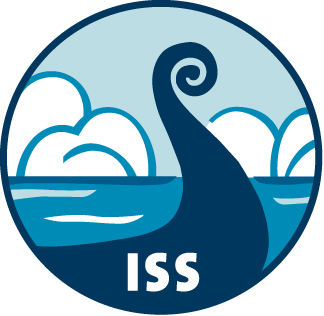 Аpplication instructions for the Oslo International Summer School and the Philip C. Smaby Peace Fellowship, Humphrey School of Public Affairs, University of MinnesotaInternational Summer School (ISS) application:
1.  Complete the International Summer School application for self-financed applicants (as you will not know the outcome of the Smaby Fellowship application), and upload required documents at www.uio.no/summerschool by Feb 1, 2015. Include a note in your Statement of Purpose indicating that you have applied for the Philip C. Smaby Peace Fellowship.  You will be informed of the outcome of your Smaby Fellowship application by the Humphrey School within a week of the deadline.  [Note:  If you are not selected as the Smaby Fellowship recipient, you are still welcome to apply for the ISS with other sources of financing.]Required supporting documents for the ISS application are:2 passport-sized photosStatement of purpose (same statement used for Smaby Fellowship application)Copy of unofficial graduate transcript (official transcript will be required later)CV or resumeCopy of passport pages showing personal data and photo (face page). The passport must be valid for at least six months after your departure from Norway.Note:  students who have completed at least a year in a Masters program in the US are exempt from documenting English proficiency.If you have questions, please contact Torild Homstad at iss@stolaf.edu.Philip C. Smaby Peace Fellowship application:The Smaby family and the University of Minnesota Foundation have established a generous fellowship of $6000.00 for a student at the Humphrey School of Public Affairs to participate in a graduate course in Peace Research; Human Rights; Gender Equality in the Nordic Countries;  Energy, Environment & Sustainable Development; International Community Health; A Changing Arctic; or International Development Studies at the University of Oslo International Summer School, from June 20 to July 31, 2015.Smaby Fellows are strongly encouraged to attend the Nobel Peace Prize Forum at Augsburg College in Minneapolis in March 2015.  For more information, go to http://nobelpeaceprizeforum.org/category/2015-forum/To apply for this competitive fellowship, complete the Philip C. Smaby Peace Fellowship application form and submit it along with your Statement of Purpose and your unofficial graduate transcript by February 1 to:Dr. Sherry GrayRoom 232Humphrey School of Public Affairs301 19th Avenue SouthMinneapolis, MN 55455